ПРАВИТЕЛЬСТВО УЛЬЯНОВСКОЙ ОБЛАСТИПОСТАНОВЛЕНИЕот 21 декабря 2020 г. N 769-ПОБ УТВЕРЖДЕНИИ ПРАВИЛ ПРЕДОСТАВЛЕНИЯ СУБСИДИЙ ИЗ ОБЛАСТНОГОБЮДЖЕТА УЛЬЯНОВСКОЙ ОБЛАСТИ ОРГАНИЗАЦИЯМ - РЕЗИДЕНТАМПОРТОВОЙ ОСОБОЙ ЭКОНОМИЧЕСКОЙ ЗОНЫ, СОЗДАННОЙ НА ТЕРРИТОРИИМУНИЦИПАЛЬНОГО ОБРАЗОВАНИЯ "ЧЕРДАКЛИНСКИЙ РАЙОН" УЛЬЯНОВСКОЙОБЛАСТИ, В ЦЕЛЯХ ВОЗМЕЩЕНИЯ ЗАТРАТ В СВЯЗИ С ВНЕСЕНИЕМАРЕНДНОЙ ПЛАТЫ, ПРЕДУСМОТРЕННОЙ ДОГОВОРАМИ АРЕНДЫНЕДВИЖИМОГО ИМУЩЕСТВА (ЗА ИСКЛЮЧЕНИЕМ ЗЕМЕЛЬНЫХ УЧАСТКОВ),НАХОДЯЩЕГОСЯ НА ТЕРРИТОРИИ УКАЗАННОЙ ПОРТОВОЙОСОБОЙ ЭКОНОМИЧЕСКОЙ ЗОНЫВ соответствии со статьей 78 Бюджетного кодекса Российской Федерации и в целях обеспечения реализации государственной программы Ульяновской области "Формирование благоприятного инвестиционного климата в Ульяновской области", утвержденной постановлением Правительства Ульяновской области от 14.11.2019 N 26/580-П "Об утверждении государственной программы Ульяновской области "Формирование благоприятного инвестиционного климата в Ульяновской области", Правительство Ульяновской области постановляет:1. Утвердить прилагаемые Правила предоставления субсидии из областного бюджета Ульяновской области организациям - резидентам портовой особой экономической зоны, созданной на территории муниципального образования "Чердаклинский район" Ульяновской области, в целях возмещения затрат в связи с внесением арендной платы, предусмотренной договорами аренды недвижимого имущества (за исключением земельных участков), находящегося на территории указанной портовой особой экономической зоны.2. Настоящее постановление вступает в силу на следующий день после дня его официального опубликования.ПредседательПравительства Ульяновской областиА.А.СМЕКАЛИНУтвержденыпостановлениемПравительства Ульяновской областиот 21 декабря 2020 г. N 769-ППРАВИЛАПРЕДОСТАВЛЕНИЯ СУБСИДИЙ ИЗ ОБЛАСТНОГО БЮДЖЕТАУЛЬЯНОВСКОЙ ОБЛАСТИ ОРГАНИЗАЦИЯМ - РЕЗИДЕНТАМ ПОРТОВОЙОСОБОЙ ЭКОНОМИЧЕСКОЙ ЗОНЫ, СОЗДАННОЙ НА ТЕРРИТОРИИМУНИЦИПАЛЬНОГО ОБРАЗОВАНИЯ "ЧЕРДАКЛИНСКИЙ РАЙОН"УЛЬЯНОВСКОЙ ОБЛАСТИ, В ЦЕЛЯХ ВОЗМЕЩЕНИЯ ЗАТРАТ В СВЯЗИС ВНЕСЕНИЕМ АРЕНДНОЙ ПЛАТЫ, ПРЕДУСМОТРЕННОЙ ДОГОВОРАМИАРЕНДЫ НЕДВИЖИМОГО ИМУЩЕСТВА (ЗА ИСКЛЮЧЕНИЕМ ЗЕМЕЛЬНЫХУЧАСТКОВ), НАХОДЯЩЕГОСЯ НА ТЕРРИТОРИИ УКАЗАННОЙПОРТОВОЙ ОСОБОЙ ЭКОНОМИЧЕСКОЙ ЗОНЫ1. Общие положения1.1. Настоящие Правила определяют порядок предоставления субсидий из областного бюджета Ульяновской области организациям - резидентам портовой особой экономической зоны, созданной на территории муниципального образования "Чердаклинский район" Ульяновской области (далее - ПОЭЗ), в целях возмещения затрат в связи с внесением арендной платы, предусмотренной договорами аренды недвижимого имущества (за исключением земельных участков), находящегося на территории ПОЭЗ (далее - недвижимое имущество, субсидии соответственно).1.2. Направлениями затрат, на возмещение которых предоставляется субсидия, являются затраты организации - резидента ПОЭЗ, связанные с внесением арендной платы, предусмотренной договорами аренды недвижимого имущества, находящегося на территории ПОЭЗ.1.3. Субсидии предоставляются в пределах бюджетных ассигнований, предусмотренных в областном бюджете Ульяновской области на соответствующий финансовый год и плановый период, и лимитов бюджетных обязательств на предоставление субсидий, доведенных до Министерства экономического развития и промышленности Ульяновской области как получателя средств областного бюджета Ульяновской области (далее - уполномоченный орган).1.4. Сведения о субсидиях размещаются на едином портале бюджетной системы Российской Федерации в информационно-телекоммуникационной сети "Интернет" (далее - сеть "Интернет") в установленных Министерством финансов Российской Федерации порядке и объеме не позднее 15-го рабочего дня, следующего за днем принятия закона Ульяновской области об областном бюджете Ульяновской области на соответствующий финансовый год и плановый период (закона Ульяновской области о внесении изменений в закон Ульяновской области об областном бюджете Ульяновской области на соответствующий финансовый год и плановый период).(в ред. постановления Правительства Ульяновской области от 04.08.2023 N 401-П)2. Условия и порядок предоставления субсидий2.1. По состоянию на дату, непосредственно предшествующую дате представления в уполномоченный орган документов (копий документов), необходимых для получения субсидии и указанных в пункте 2.4 настоящего раздела (далее - документы), организация - резидент ПОЭЗ должна соответствовать следующим требованиям:(в ред. постановления Правительства Ульяновской области от 04.08.2023 N 401-П)1) у организации - резидента ПОЭЗ должна отсутствовать неисполненная обязанность по уплате налогов, сборов, страховых взносов, пеней, штрафов, процентов, подлежащих уплате в соответствии с законодательством Российской Федерации о налогах и сборах;2) у организации - резидента ПОЭЗ должна отсутствовать просроченная задолженность по возврату в областной бюджет Ульяновской области субсидий, бюджетных инвестиций, предоставленных в том числе в соответствии с иными правовыми актами, и иная просроченная (неурегулированная) задолженность по денежным обязательствам перед Ульяновской областью;3) организация - резидент ПОЭЗ не должна получать средства из областного бюджета Ульяновской области в соответствии с иными нормативными правовыми актами Ульяновской области на цели, указанные в пункте 1.1 раздела 1 настоящих Правил;4) в реестре дисквалифицированных лиц должны отсутствовать сведения о дисквалифицированных руководителе организации - резидента ПОЭЗ, членах коллегиального исполнительного органа организации - резидента ПОЭЗ, лице, исполняющем функции единоличного исполнительного органа организации - резидента ПОЭЗ, или главном бухгалтере организации - резидента ПОЭЗ;5) организация - резидент ПОЭЗ не должна находиться в процессе реорганизации (за исключением реорганизации в форме присоединения к ней другого юридического лица), ликвидации, в отношении нее не должна быть введена процедура, применяемая в деле о банкротстве, деятельность ее не должна быть приостановлена в порядке, предусмотренном законодательством Российской Федерации;(в ред. постановления Правительства Ульяновской области от 04.08.2023 N 401-П)6) организация - резидент ПОЭЗ не должна являться иностранным юридическим лицом, в том числе местом регистрации которого является государство или территория, включенные в утверждаемый Министерством финансов Российской Федерации перечень государств и территорий, используемых для промежуточного (офшорного) владения активами в Российской Федерации (далее - офшорные компании), а также российским юридическим лицом, в уставном (складочном) капитале которого доля прямого или косвенного (через третьих лиц) участия офшорных компаний в совокупности превышает 25 процентов (если иное не предусмотрено законодательством Российской Федерации). При расчете доли участия офшорных компаний в капитале российских юридических лиц не учитываются прямое и (или) косвенное участие офшорных компаний в капитале публичных акционерных обществ (в том числе со статусом международной компании), акции которых обращаются на организованных торгах в Российской Федерации, а также косвенное участие таких офшорных компаний в капитале других российских юридических лиц, реализованное через участие в капитале указанных публичных акционерных обществ;(пп. 6 в ред. постановления Правительства Ульяновской области от 04.08.2023 N 401-П)7) организации - резиденту ПОЭЗ не должно быть назначено административное наказание за нарушение условий предоставления иных субсидий из областного бюджета Ульяновской области, если срок, в течение которого организация - резидент ПОЭЗ считается подвергнутой такому наказанию, не истек;7.1) организация - резидент ПОЭЗ не должна являться получателем аналогичных субсидий из федерального бюджета, бюджета субъекта Российской Федерации или местного бюджета;(пп. 7.1 введен постановлением Правительства Ульяновской области от 04.08.2023 N 401-П)7.2) организация - резидент ПОЭЗ не должна находиться в перечне организаций, в отношении которых имеются сведения об их причастности к экстремистской деятельности или терроризму, либо в перечне организаций, в отношении которых имеются сведения об их причастности к распространению оружия массового уничтожения;(пп. 7.2 введен постановлением Правительства Ульяновской области от 04.08.2023 N 401-П)8) организация - резидент ПОЭЗ должна производить в соответствии с соглашением об осуществлении деятельности в ПОЭЗ инновационную продукцию, не менее 50 процентов объема которой должно экспортироваться. Инновационной продукцией признаются товары, работы и услуги, соответствующие хотя бы одному из следующих критериев:а) при производстве товара (выполнении работы, оказании услуги) должны использоваться результаты интеллектуальной деятельности, подлежащие правовой охране;б) при производстве товара (выполнении работы, оказании услуги) должны использоваться новые научно-технические, конструктивные (и) или технологические решения;в) потребительские свойства (в том числе функциональные характеристики) товара должны являться новыми и (или) превосходить потребительские свойства (в том числе функциональные характеристики) ранее производившихся товаров;г) при производстве товара должны использоваться впервые внедренные результаты научно-исследовательских, опытно-конструкторских и (или) технологических работ;д) потребительские (функциональные) свойства товара должны являться Улучшенными по сравнению с потребительскими (функциональными) свойствами аналогичных товаров, а в случае если аналогичные товары отсутствуют, товар должен обладать качественно новыми потребительскими (функциональными) свойствами, в том числе повышающими его конкурентоспособность либо обеспечивающими возможность использования товара новым способом, позволяющим расширить сферу его применения;е) при производстве товара должны использоваться только новые или модернизированные технологическое оборудование, технологические процессы или технологии, ранее не применявшиеся при производстве данного товара, или новые материалы, позволяющие улучшить технико-экономические, конкурентные, эргономические, потребительские и иные свойства товара;ж) при выполнении работы и оказании услуги должны использоваться впервые внедренные результаты научно-исследовательских, опытно-конструкторских и (или) технологических работ, которые ранее не использовались при выполнении аналогичных работ и оказании аналогичных услуг;з) выполнение работы (оказание услуги) должно быть связано с изменениями в производственном процессе лица, их выполняющего (оказывающего), использованием им нового или модернизированного производственного оборудования и (или) программного обеспечения, новых технологий;и) работа должна выполняться, а услуга оказываться в сфере, в которой ранее аналогичные работы (услуги) не выполнялись (не оказывались);к) работы (услуги) должны являться новыми, ранее не выполнявшимися (не оказывавшимися).2.2. Размер субсидии равен размеру арендной платы, предусмотренной договором аренды недвижимого имущества (если в состав арендной платы не входят плата за пользование коммунальными услугами и (или) плата за содержание арендуемого имущества), либо части этой арендной платы за вычетом входящих в ее состав платы за пользование коммунальными услугами и (или) платы за содержание арендуемого имущества (если в состав арендной платы входят плата за пользование коммунальными услугами и (или) плата за содержание арендуемого имущества), исчисленному за период с 1 января текущего года по 1 число первого месяца квартала, в котором организацией - резидентом ПОЭЗ представлено заявление о получении субсидии в уполномоченный орган.(в ред. постановления Правительства Ульяновской области от 04.08.2023 N 401-П)2.3. Субсидии предоставляются ежеквартально в течение квартала, следующего за периодом, в котором организация - резидент ПОЭЗ осуществила затраты, на основании соглашения о предоставлении субсидии (далее - Соглашение) и дополнительных соглашений к нему, заключаемых в соответствии с типовой формой, установленной Министерством финансов Ульяновской области.(в ред. постановления Правительства Ульяновской области от 04.08.2023 N 401-П)Субсидии предоставляются в течение трех лет, начиная с месяца заключения с организацией - резидентом ПОЭЗ договора аренды недвижимого имущества.Субсидии не предоставляются в целях возмещения затрат, связанных с уплатой процентов, начисленных в связи с образованием задолженности по внесению арендной платы, предусмотренной договором аренды недвижимого имущества.2.4. Для заключения Соглашения организация - резидент ПОЭЗ представляет в уполномоченный орган заявление, составленное в произвольной письменной форме и подписанное руководителем организации - резидента ПОЭЗ, к которому прилагаются:1) копия договора аренды недвижимого имущества, заверенная арендодателем;2) документ, содержащий расчет объема бюджетных ассигнований областного бюджета Ульяновской области, необходимых для предоставления организации - резиденту ПОЭЗ субсидий, составленный в произвольной форме и подписанный руководителем организации - резидента ПОЭЗ;3) копия свидетельства, удостоверяющего регистрацию организации в качестве резидента ПОЭЗ, заверенная руководителем организации - резидента ПОЭЗ;4) копия соглашения об осуществлении деятельности в ПОЭЗ, заверенная руководителем организации - резидента ПОЭЗ;5) справка налогового органа об исполнении организацией - резидентом ПОЭЗ обязанности по уплате налогов, сборов, страховых взносов, пеней, штрафов, процентов, выданная не позднее чем за 30 календарных дней до даты ее представления в уполномоченный орган;(в ред. постановления Правительства Ульяновской области от 04.08.2023 N 401-П)6) копия бухгалтерской (финансовой) отчетности, составленной по состоянию на последнюю отчетную дату: бухгалтерский баланс, отчет о финансовых результатах, выписка из пояснительной записки, содержащая сведения о видах и объемах произведенной продукции, заверенные руководителем организации - резидента ПОЭЗ;7) копии документов, подтверждающих, что организация - резидент ПОЭЗ производит инновационную продукцию, которая соответствует хотя бы одному из критериев, указанных в подпункте 8 пункта 2.1 настоящего раздела, заверенные руководителем организации - резидента ПОЭЗ;8) копия контракта с иностранным лицом на поставку товара за пределы таможенной территории Евразийского экономического союза либо копия контракта с российской организацией на поставку товара ее филиалу, представительству, отделению, бюро, конторе, агентству либо другому обособленному подразделению, находящемуся за пределами таможенной территории Евразийского экономического союза, заверенные руководителем организации - резидента ПОЭЗ;9) копия таможенной декларации с отметками российского таможенного органа, осуществившего выпуск товаров в процедуре экспорта, и российского таможенного органа места убытия, через который товар был вывезен с территории Российской Федерации и иных территорий, находящихся под ее юрисдикцией, заверенная руководителем организации - резидента ПОЭЗ. При вывозе товаров в таможенной процедуре экспорта через границу Российской Федерации с государством - членом Таможенного союза, на которой таможенное оформление отменено, в третьи страны представляется копия таможенной декларации с отметками таможенного органа Российской Федерации, производившего таможенное оформление указанного вывоза товаров, заверенная руководителем организации - резидента ПОЭЗ;10) справка о соответствии организации - резидента ПОЭЗ требованиям, установленным подпунктами 2 - 7.2 пункта 2.1 настоящего раздела, подписанная руководителем организации - резидента ПОЭЗ.(в ред. постановления Правительства Ульяновской области от 04.08.2023 N 401-П)Документы должны быть сброшюрованы в одну папку (при этом первым должно быть подшито заявление), их листы должны быть прошиты, пронумерованы, скреплены печатью на месте прошивки и заверены подписью руководителя организации - резидента ПОЭЗ.(абзац введен постановлением Правительства Ульяновской области от 04.08.2023 N 401-П)Уполномоченный орган принимает документы в течение срока, указанного в объявлении о сроке приема заявлений (далее - объявление), размещаемом на официальном сайте уполномоченного органа в сети "Интернет". При этом продолжительность указанного срока не может быть менее 10 календарных дней со дня размещения объявления на указанном сайте.(абзац введен постановлением Правительства Ульяновской области от 04.08.2023 N 401-П)Документы подлежат регистрации в журнале, форма и порядок ведения которого утверждаются уполномоченным органом, в день их поступления с указанием даты, а также времени регистрации документов с точностью до минуты.(абзац введен постановлением Правительства Ульяновской области от 04.08.2023 N 401-П)2.5. Уполномоченный орган в течение 25 рабочих дней со дня поступления документов, указанных в пункте 2.4 настоящего раздела, осуществляет проверку соответствия уполномоченной организации требованиям, установленным пунктом 2.1 настоящего раздела, а также комплектности представленных документов, полноты и достоверности содержащихся в них сведений посредством изучения информации, размещенной в форме открытых данных на официальных сайтах уполномоченных государственных органов в сети "Интернет", направления в уполномоченные государственные органы запросов, наведения справок, а также использования иных форм проверки, не противоречащих законодательству Российской Федерации, и принимает решение о предоставлении субсидии и заключении Соглашения или решение об отказе в предоставлении субсидии.Основаниями для принятия уполномоченным органом решения об отказе в предоставлении субсидии являются:несоответствие организации - резидента ПОЭЗ хотя бы одному требованию из числа установленных пунктом 2.1 настоящего раздела;представление организацией - резидентом ПОЭЗ документов не в полном объеме либо с нарушением предъявляемых к ним требований и (или) наличие в документах неполных и (или) недостоверных сведений;отсутствие или недостаточность доведенных до уполномоченного органа лимитов бюджетных обязательств на предоставление субсидий;представление организацией - резидентом ПОЭЗ документов по истечении срока их представления.В случае если лимиты бюджетных обязательств на предоставление субсидий не позволяют предоставить субсидии всем организациям - резидентам ПОЭЗ, в отношении которых уполномоченным органом могло быть принято решение о предоставлении субсидий, уполномоченный орган принимает решение о предоставлении субсидий организациям - резидентам ПОЭЗ, представившим документы ранее других, в соответствии с очередностью поступления документов в уполномоченный орган, определяемой по дате и времени их регистрации.Не позднее 3 рабочих дней со дня принятия соответствующего решения уполномоченный орган направляет организации - резиденту ПОЭЗ уведомление о принятом решении. При этом в случае принятия уполномоченным органом решения об отказе в предоставлении субсидии в уведомлении излагаются обстоятельства, послужившие основанием для принятия такого решения. Уведомление должно быть направлено в форме, обеспечивающей возможность подтверждения факта его получения.Организации - резиденты ПОЭЗ, в отношении которых приняты решения об отказе в предоставлении субсидии по основаниям, установленным абзацем четвертым настоящего пункта, вправе повторно представить в уполномоченный орган документы, если указанный в объявлении срок представления документов не истек.(п. 2.5 в ред. постановления Правительства Ульяновской области от 04.08.2023 N 401-П)2.6. Не позднее 5 рабочих дней со дня принятия решения о предоставлении субсидии уполномоченный орган заключает с организацией - резидентом ПОЭЗ Соглашение, при этом если источником финансового обеспечения расходных обязательств Ульяновской области, связанных с предоставлением субсидий, являются имеющие целевое назначение межбюджетные трансферты из федерального бюджета областному бюджету Ульяновской области, Соглашение заключается с соблюдением требований о защите государственной тайны в государственной интегрированной системе управления общественными финансами "Электронный бюджет".Соглашение должно содержать в том числе:сведения об объеме субсидии, условия и порядок ее предоставления, в том числе сроки перечисления;точную дату завершения и конечные значения результата предоставления субсидии;согласие организации - резидента ПОЭЗ на осуществление Министерством проверок соблюдения ею условий и порядка, установленных при предоставлении субсидии, в том числе в части достижения результата предоставления субсидии, а также проверок органами государственного финансового контроля в соответствии со статьями 268.1 и 269.2 Бюджетного кодекса Российской Федерации;план мероприятий по достижению результата предоставления субсидии, содержащий контрольные события, отражающие факт завершения соответствующего мероприятия по достижению результата предоставления субсидии (контрольная точка).В случае уменьшения уполномоченному органу ранее доведенных до него лимитов бюджетных обязательств на предоставление субсидий, приводящего к невозможности предоставления субсидии в объеме, сведения о котором содержатся в Соглашении, в Соглашение подлежат включению условия о согласовании новых условий Соглашения или о расторжении Соглашения в случае недостижения уполномоченным органом и организацией - резидентом ПОЭЗ согласия относительно таких новых условий.(п. 2.6 в ред. постановления Правительства Ульяновской области от 04.08.2023 N 401-П)2.7. Достигнутым результатом предоставления субсидий является создание новых рабочих мест организациями - резидентами ПОЭЗ.(в ред. постановления Правительства Ульяновской области от 04.08.2023 N 401-П)Организация - резидент ПОЭЗ не позднее 1 марта года, следующего за истекшим годом, представляет в уполномоченный орган отчет о достижении результатов предоставления субсидии, составленный по форме, определенной типовой формой соглашения, установленной Министерством финансов Ульяновской области.2.8. Для получения субсидии организация - резидент ПОЭЗ, с которой уполномоченным органом заключено Соглашение (далее - получатель субсидии), ежеквартально (за третий квартал не позднее 20 ноября текущего финансового года) представляет в уполномоченный орган заявление с приложением следующих документов:акта сверки расчетов по внесению в течение квартала, предшествующего кварталу, в котором должна быть предоставлена субсидия, арендной, платы, предусмотренной договором аренды недвижимого имущества, подписанный арендодателем и руководителем получателя субсидии;копий документов, подтверждающих внесение получателем субсидии арендной платы, предусмотренной договором аренды недвижимого имущества, заверенные руководителем получателя субсидии;копий первичных учетных документов (актов), содержащих сведения о размере начисленной арендной платы, предусмотренной договором аренды недвижимого имущества, заверенные руководителем получателя субсидии.Если 20 ноября текущего финансового года приходится на нерабочий день, то последним днем представления документов (копий документов) для получения субсидии считается первый следующий за ним рабочий день.Уполномоченный орган в течение 10 рабочих дней со дня поступления указанных в настоящем пункте документов (копий документов) осуществляет проверку их комплектности, а также достоверности и полноты содержащихся в них сведений и принимает решение о предоставлении субсидии либо об отказе в предоставлении субсидии.Основаниями для принятия уполномоченным органом решения об отказе в представлении субсидии являются представление получателем субсидии документов (копий документов), указанных в настоящем пункте, не в полном объеме либо с нарушением предъявляемых к ним требований, а равно наличие в таких документах (копиях документов) неполных и (или) недостоверных сведений.Не позднее третьего рабочего дня, следующего за днем принятия соответствующего решения, уполномоченный орган направляет получателю субсидии уведомление о принятом решении. При этом в случае принятия уполномоченным органом решения об отказе в предоставлении субсидии в уведомлении излагаются обстоятельства, послужившие основанием для принятия такого решения. Уведомление должно быть направлено в форме, обеспечивающей возможность подтверждения факта уведомления.2.9. Перечисление субсидии осуществляется уполномоченным органом не позднее десятого рабочего дня, следующего за днем принятия решения о предоставлении субсидии, с лицевого счета, открытого в Министерстве финансов Ульяновской области, на расчетный счет, открытый получателю субсидии в кредитной организации.3. Требования об осуществлении контроля за соблюдениемусловий и порядка предоставления субсидиии ответственности за их нарушение3.1. Уполномоченный орган обеспечивает соблюдение организацией - резидентом ПОЭЗ условий и порядка, установленных при предоставлении субсидий.Уполномоченный орган и органы государственного финансового контроля осуществляют проверки, указанные в пункте 2.6 раздела 2 настоящих Правил.Уполномоченный орган и Министерство финансов Ульяновской области проводят мониторинг достижения результата предоставления субсидии исходя из достижения значений результата предоставления субсидии и событий, отражающих факт завершения соответствующего мероприятия, направленного на достижение значений результата предоставления субсидии (контрольная точка), в порядке и по формам, которые установлены Министерством финансов Российской Федерации.(п. 3.1 в ред. постановления Правительства Ульяновской области от 04.08.2023 N 401-П)3.2. В случае нарушения получателем субсидии условий, установленных при предоставлении субсидии, или установления факта наличия в представленных им документах ложных либо намеренно искаженных сведений, выявленных в том числе по результатам проверок, проведенных уполномоченным органом или органом государственного финансового контроля, а равно в случае непредставления им в установленный срок отчета о достижении значений результата предоставления субсидии субсидия подлежит возврату в областной бюджет Ульяновской области в полном объеме.В случае недостижения получателем субсидии значений результата предоставления субсидии субсидия подлежит возврату в областной бюджет Ульяновской области в объеме, пропорциональном величине недостигнутых значений результата предоставления субсидии.Уполномоченный орган обеспечивает возврат субсидии в областной бюджет Ульяновской области посредством направления получателю субсидии в срок, не превышающий 30 календарных дней со дня обнаружения обстоятельств, являющихся в соответствии с абзацами первым и вторым настоящего пункта основаниями для возврата субсидии в областной бюджет Ульяновской области, требования о возврате субсидии в течение 10 календарных дней со дня получения указанного требования.(п. 3.2 в ред. постановления Правительства Ульяновской области от 04.08.2023 N 401-П)3.3. Возврат субсидии осуществляется на лицевой счет уполномоченного органа с последующим перечислением в доход областного бюджета Ульяновской области в установленном законодательством порядке. В случае отказа или уклонения получателя субсидии от добровольного возврата субсидии в областной бюджет Ульяновской области уполномоченный орган принимает предусмотренные законодательством Российской Федерации меры по ее принудительному взысканию.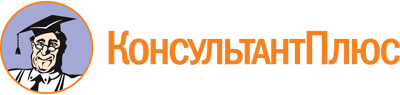 Постановление Правительства Ульяновской области от 21.12.2020 N 769-П
(ред. от 04.08.2023)
"Об утверждении Правил предоставления субсидий из областного бюджета Ульяновской области организациям - резидентам портовой особой экономической зоны, созданной на территории муниципального образования "Чердаклинский район" Ульяновской области, в целях возмещения затрат в связи с внесением арендной платы, предусмотренной договорами аренды недвижимого имущества (за исключением земельных участков), находящегося на территории указанной портовой особой экономической зоны"Документ предоставлен КонсультантПлюс

www.consultant.ru

Дата сохранения: 02.10.2023
 Список изменяющих документов(в ред. постановления Правительства Ульяновской областиот 04.08.2023 N 401-П)Список изменяющих документов(в ред. постановления Правительства Ульяновской областиот 04.08.2023 N 401-П)